Каневской район, ст.ЧелбасскаяМуниципальное бюджетное общеобразовательное учреждение средняя общеобразовательная школа № 26 имени Заслуженного учителя школы РФ А.Е. ДашутинаУтверждаю:__________  2015 годДиректор МБОУ СОШ № 26              _______________   Бузан Е.Г.Программа летней оздоровительной площадки«ЛЕТНЕЕ ПУТЕШЕСТВИЕ»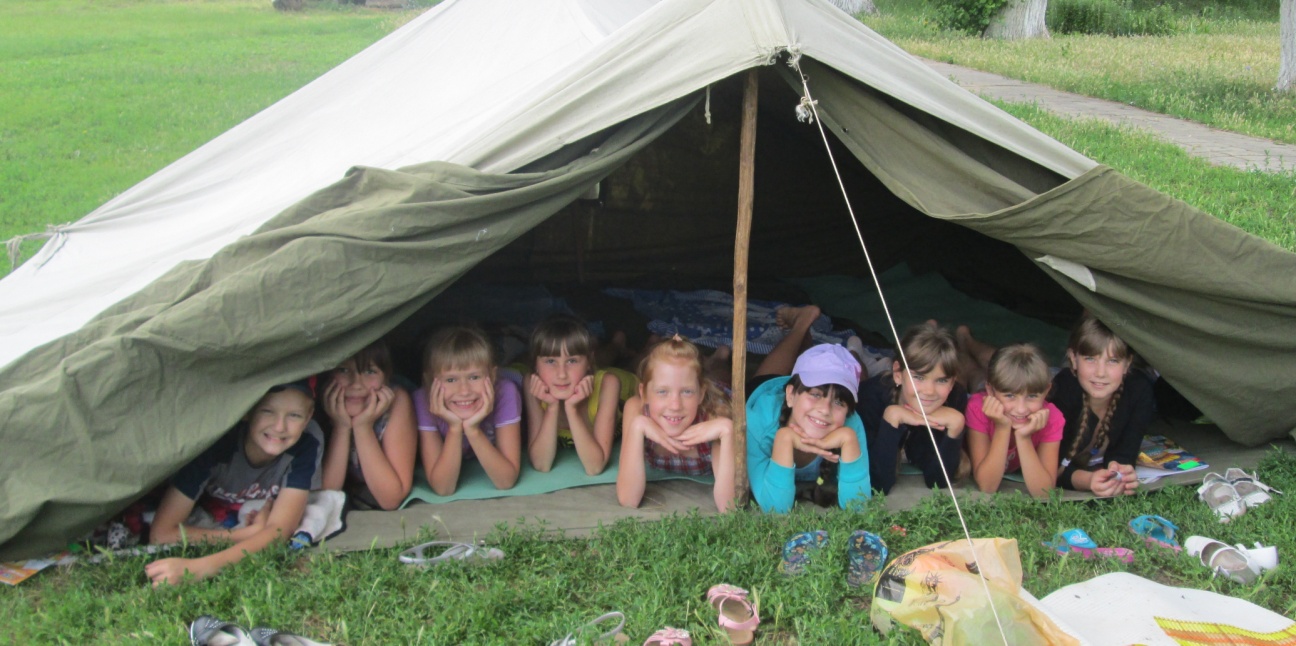 Автор: учитель начальных классов МБОУ СОШ № 26Пархоменко Алёна Константиновна2015 год                                                                           Снова лето к нам пришло                                            Это очень хорошо!                                                                  Отдыхать в пришкольном лагере                                                                       Пришла пора. Собирайся детвора!Пояснительная запискаКаникулы – это и время отдыха, и период значительного расширения практического опыта ребёнка, творческого освоения новой информации, её осмысления, формирования новых умений и способностей, которые составляют основу характера, способностей общения и коммуникации, жизненного самоопределения и нравственной направленности личности.Во время летних каникул происходит разрядка накопившейся за год напряжённости, восстановление израсходованных сил, здоровья, развитие творческого потенциала.Перед большинством родителей встает вопрос о том, каким образом дать полноценный, правильно организованный летний отдых своим детям.Наиболее распространённой формой организации детей остаются летние оздоровительные площадки, создаваемые при образовательном учреждении. Это наиболее дешевый и для многих единственный выход из положения, особенно в сельской местности. Ведь не у всех есть возможность отправить ребенка в загородные летние лагеря или в санаторий. Да к тому же многие дети не хотят расставаться со своими родителями надолго.Посещая школьный лагерь дневного пребывания, ребенок не отрывается от семьи, находится под присмотром педагогов, своевременно накормлен, занят интересными делами, а вечером и в выходные дни он находится в кругу семьи. Для родителей важен ещё и тот факт, что педагоги являются работниками школы, в которой учится их ребенок и им хорошо знакомы, поэтому мамы и папы спокойны за своих детей.Лагерь – это новый образ жизни детей, новый режим,  жизнь в новом коллективе, время игр, развлечений, свободы в выборе занятий, снятия накопившегося за год напряжения, восполнения израсходованных сил, восстановления здоровья. Это период свободного общения детей.Программа организации летней занятости обучающихся на летней оздоровительной площадке является комплексной и включает в себя разноплановую деятельность, объединяет различные направления оздоровления, отдыха и воспитания.  По продолжительности программа является краткосрочной, построена с учётом возрастных и индивидуальных способностей детей от 7 до 11 лет.Программа разработана с учетом следующих законодательных нормативно-правовых документов:Конвенцией ООН о правах ребенка;Конституцией РФ;Законом РФ «Об образовании». Площадка размещается на базе  МБОУ СОШ № 26. В основу организации закладываются здоровьесберегающие технологии, реализующиеся в игровой форме.Цель:развитие личности ребенка, укрепление физического, психического и эмоционального здоровья детей, воспитание лучших черт гражданина.Задачи: создать условия для организованного отдыха детей; пропагандаздорового образа жизни;формировать интерес к различным видам деятельности;развивать познавательную активность, творческий потенциал каждого ребенка;формировать качества, составляющие культуру поведения, санитарно-гигиеническую культуру;привлечение учащихся к активным формам деятельности.Участники деятельности площадки: Дети начальных классов МБОУ СОШ № 26Сроки реализации программы:С 1 июня по 19 июня 2015 годаПредполагаемые  результаты  работы  площадки:укрепление здоровья детей;развитие у школьников интереса к занятиям физкультурой и спортом;расширение социального опыта;формирование коммуникативных умений, основы правильного поведения, общения, культуры, досуга; вырабатывание навыков ручного и общественно-полезного труда;формирование осознанного отношения к себе, как к части окружающего мира.VII. Содержание и формы реализации программыРеализация программы планируется по блокам:ОрганизационныйИнтеллектуальныйСпортивно-оздоровительный Творческий ЭкологическийКаждый день будет посвящен открытию одного из островов под названием:Остров ВстречОстров ТрудолюбовОстров ЗдоровячковОстров Умников и умницОстров КиноманияОстров РобинзоновОстров СказочныйОстров Народной игры, игрушкиОстров ИменинниковОстров Чудесной природыОстров Зеленый огонекОстров ДобротыОстров ПамятиОстров Мульти-пультиОстров Приятных неожиданностейКаждый путешественник должен соблюдать Законы площадки:Закон Точного времени («Ноль-ноль!»)Закон Доброты («Не обижай!») Закон Дружбы («Один за всех и все за одного!») Закон Территории («Правила жизни отряда») Закон Природы («Не вреди!») Закон Взаимовыручки («Идем на помощь!»)Закон Порядка («Чистота – залог здоровья»)Выполнение законов всеми путешественниками предполагает сделать жизнь детей  интересной, приносящей радость себе и другим. Разработана система стимулирования успешности и личностного роста. Каждый путешественник может ежедневно получать «солнышко» за активное участие. В конце сезона подводятся итоги: подсчитывается количество открытых островов той или иной группой путешественников. По результатам итогов победители получают призы и награды.VIII.  Планирование летней оздоровительной площадки «Летнее путешествие»IX. Cписок литературы:Гончарова Е.И., Савченко Е.В., Жиренко О.Е. Школьный летний лагерь – М. ВАКО, 2004.Кулинич Г.Г. Мозаика детского творчества,  Москва «Вако», 2006.Сысоева М.Е. Организация летнего отдыха детей. – М.: ВЛАДОС, 1999.Интернет-ресурсыhttp://www.proshkolu.ruhttp:// www. pedsovet.orghttp:/ /www. metodsovetДЕНЬМЕРОПРИЯТИЕ1 день (1 июня)Остров «Встреча»9.00 – 9.05 – приём детей.9.05 – 9.15 – знакомство с режимом работы площадки. Операция «Уют» 9.15 – 9.20 – инструктаж по технике безопасности.9.20 – 9.40 -  Огоньки знакомств.9.40 – 10.30 - Конкурс рисунков на асфальте «Здравствуй,  лето!»10.30 – 10.55 – игры на свежем воздухе.10.55 – 11.00 – инструктаж по ПДД перед уходом домой.11.00 – уход домой.2 день (2июня)Остров «Трудолюбов»9.00 – 9.05 – приём детей.9.05 – 9.10  – инструктаж по технике безопасности.9.10 – 9.30 -  Минутка здоровья. Беседа «Я здоровым быть хочу»9.30- 10.30 - Час творчества (оформление игровой комнаты, отрядного уголка)10.30 – 10.55 – Открытие лагеря.Праздничная линейка10.55 – 11.00 – инструктаж по ПДД перед уходом домой.11.00 – уход домой.3 день (3июня)Остров «Здоровячков»9.00 – 9.05 – приём детей.9.05 – 9.10 -  инструктаж по технике безопасности.9.10 – 9.20 - Минутка здоровья            «Осторожно, клещи!» 9.20- 9.50 - Праздник Дружбы и Солнца «Чтобы солнышко светило, чтоб на всех его хватило»9.50- 10.30 - Игра «Веселые старты»10.30-10.55 - Конкурс рисунков «Мы любим спорт»10.55 – 11.00 – инструктаж по ПДД перед уходом домой.11.00 – уход домой.4 день(4 июня)Остров «Умники и умницы»9.00 – 9.05 – приём детей.9.05 – 9.10 -  инструктаж по технике безопасности.9.10- 9.20 – Минутка здоровья «Как правильно загорать»9.20 – 10.00 – Игра «Звёздный час»10.00 – 10.30 – Выпуск газеты «А вы знаете, что…»10.30 – 10.55 – Минута Славы10.55 – 11.00 – инструктаж по ПДД перед уходом домой.11.00 – уход домой.5 день (5июня)Остров «Киномания»9.00 – 9.05 – приём детей.9.05 – 9.10 -  инструктаж по технике безопасности.9.10 – 9.20 – Минутка здоровья «Уход за телом и зубами»9.20- 10.20 – Просмотр кинофильма10.20- 10.55 – Спортивное состязание «Летим в космос»10.55 – 11.00 – инструктаж по ПДД перед уходом домой.11.00 – уход домой.6день (8июня)Остров «Робинзонов»9.00 – 9.05 – приём детей.9.05 – 9.10 -  инструктаж по технике безопасности.9.10 – 9.20 – Минутка здоровья «Зарядка и её значение»9.20 – 10.00 – интеллектуальная игра «Кладоискатель»10.00- 10.55 – спортивная игра с преодолением препятствий «Робинзоны»10.55 – 11.00 – инструктаж по ПДД перед уходом домой.11.00 – уход домой.7день (9июня)Остров «Сказочный»9.00 – 9.05 – приём детей.9.05 – 9.10 -  инструктаж по технике безопасности.9.10 – 9.20 – Минутка здоровья«Предметы личной гигиены»9.20- 9.50 – конкурсная игра «В стране Лукоморья»9.50- 10.30 – спортивно-сказочная эстафета10.30- 10.55 – конкурс рисунков «По страницам любимых сказок»10.55 – 11.00 – инструктаж по ПДД перед уходом домой.11.00 – уход домой.8день (10июня)Остров «Народная игра и игрушка»9.00 – 9.05 – приём детей.9.05 – 9.10 -  инструктаж по технике безопасности.9.10 – 9.20 – Минутка здоровья «Уход за кожей»9.20 – 9.30- выставка «Любимые игрушки»9.30- 10.00 – Оригами. Игрушки из бумаги10.00 – 10.30 – Подвижные народные игры10.30-10.55 – Конкурс знатоков загадок и пословиц 8. 10.55 – 11.00 – инструктаж по ПДД перед уходом домой.      9. 11.00 – уход домой.9день (11июня)Остров «Именинников»9.00 – 9.05 – приём детей.9.05 – 9.10 -  инструктаж по технике безопасности.9.10 – 9.20 – Минутка здоровья «Значение режима для человека»9.20 – 10.00 – Конкурс – шоу «По знакам зодиака»10.00 – 10.30 – Танцевальный марафон10.30- 10.55 – Праздник мороженого7. 10.55 – 11.00 – инструктаж по ПДД перед уходом домой.      8. 11.00 – уход домой.10день (12июня)Остров «Чудесной природы»9.00 – 9.05 – приём детей.9.05 – 9.10 -  инструктаж по технике безопасности.9.10 – 9.20 – Минутка здоровья «Для чего мы моем руки»9.20 – 10.00 - Мастерская поделок из природного материала10.00 – 10.55 - Игра по станциям«Люби и знай свой край»6.  10.55 – 11.00 – инструктаж по ПДД перед уходом домой.      7.  11.00 – уход домой.11день (15июня)Остров «Зеленый огонек»9.00 – 9.05 – приём детей.9.05 – 9.10 -  инструктаж по технике безопасности.9.10 – 9.20 – Минутка здоровья «Помощь при укусе насекомых»9.20- 9.50- Конкурс знатоков«Самый умный Знайка по ПДД»9.50-10.30 - Игровая программа«Школа безопасности»10.30-10.55 - Конкурс рисунков«Мы едем, едем, едем…»7. 10.55 – 11.00 – инструктаж по ПДД перед уходом домой.      8. 11.00 – уход домой.12день (16 июня)Остров «Доброты»9.00 – 9.05 – приём детей.9.05 – 9.10 -  инструктаж по технике безопасности.9.10 – 9.20 – Минутка здоровья «Помощь при ожоге»9.20- 9.50 - Мастерская «Помоги книге»9.50 – 10. 30 - Спортивный час«Если хочешь быть здоров»10.30 – 10.55 - Акция по благоустройству территории «В дела ты добрые вложи, все лучшее своей души» 10.55 – 11.00 – инструктаж по ПДД перед уходом домой.      8. 11.00 – уход домой.13 день (17июня)Остров «Памяти»9.00 – 9.05 – приём детей.9.05 – 9.10 -  инструктаж по технике безопасности.9.10 – 9.20 – Минутка здоровья «Друзья Мойдодыра»9. 20- 9. 50 - Чтение стихов о войне.9.50 – 10.30 – Экскурсия к памятнику. Возложение цветов.10.30-10.55 - Конкурс рисунков «Дети против войны»10.55 – 11.00 – инструктаж по ПДД перед уходом домой.      8. 11.00 – уход домой.14 день (18 июня)Остров «Мульти-пульти»9.00 – 9.05 – приём детей.9.05 – 9.10 -  инструктаж по технике безопасности.9.10 – 9.20 – Минутка здоровья «Наша осанка»9.20- 10.00 - Просмотр мультфильмов10.00 – 10.30 - Мастерская«Герои мультфильмов»10.30 – 10.55  - Игры на свежем воздухе10.55 – 11.00 – инструктаж по ПДД перед уходом домой.      8. 11.00 – уход домой.15 день (19 июня)Остров«Приятных неожиданностей»9.00 – 9.05 – приём детей.9.05 – 9.10 -  инструктаж по технике безопасности.9.10 – 9.20 – Минутка здоровья «Вредные привычки»9.20 – 10.00 - Закрытие лагеря.Награждение детей по итогам путешествия.10.00 – 10.55 – Дискотека10.55 – 11.00 – инструктаж по ПДД перед уходом домой.11.00 – уход домой.